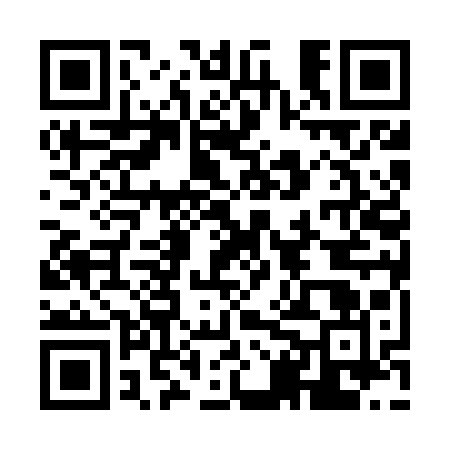 Ramadan times for Sukapolli, EstoniaMon 11 Mar 2024 - Wed 10 Apr 2024High Latitude Method: Angle Based RulePrayer Calculation Method: Muslim World LeagueAsar Calculation Method: HanafiPrayer times provided by https://www.salahtimes.comDateDayFajrSuhurSunriseDhuhrAsrIftarMaghribIsha11Mon4:334:336:4512:294:096:146:148:1912Tue4:294:296:4312:294:116:166:168:2113Wed4:264:266:4012:284:136:186:188:2414Thu4:234:236:3712:284:156:206:208:2615Fri4:204:206:3412:284:166:236:238:2916Sat4:174:176:3112:284:186:256:258:3217Sun4:134:136:2812:274:206:276:278:3418Mon4:104:106:2612:274:226:296:298:3719Tue4:074:076:2312:274:246:326:328:4020Wed4:034:036:2012:264:266:346:348:4221Thu4:004:006:1712:264:276:366:368:4522Fri3:563:566:1412:264:296:386:388:4823Sat3:533:536:1112:254:316:416:418:5124Sun3:493:496:0912:254:336:436:438:5425Mon3:453:456:0612:254:346:456:458:5726Tue3:423:426:0312:254:366:476:479:0027Wed3:383:386:0012:244:386:506:509:0328Thu3:343:345:5712:244:396:526:529:0629Fri3:313:315:5412:244:416:546:549:0930Sat3:273:275:5212:234:436:566:569:1231Sun4:234:236:491:235:457:597:5910:151Mon4:194:196:461:235:468:018:0110:182Tue4:154:156:431:225:488:038:0310:223Wed4:114:116:401:225:498:058:0510:254Thu4:074:076:371:225:518:088:0810:285Fri4:024:026:351:225:538:108:1010:326Sat3:583:586:321:215:548:128:1210:367Sun3:543:546:291:215:568:148:1410:398Mon3:493:496:261:215:578:178:1710:439Tue3:453:456:231:205:598:198:1910:4710Wed3:403:406:211:206:018:218:2110:50